المجلس العلمي يعقد جلسته الرابعة لمناقشة عدد من الموضوعاتبرئاسة سعادة وكيل الجامعة للدراسات العليا والبحث العلمي ، عقد المجلس العلمي جلسته الرابعة بتاريخ 25/12/1435هـ بحضور ا.د. محمد بن عبدالله الشايع وأعضاء المجلس العلمي المجلس ناقش المجلس عددا من الموضوعات على رأسها الموافقة على تعيين عدد (3) من أعضاء هيئة التدريس على درجة أستاذ مساعد وكذلك الموافقة على ترقية عدد (2) من أعضاء هيئة التدريس على درجة أستاذ مشارك وكذلك إعادة تشكيل أعضاء اللجان الفرعية الخاصة بالمجلس العلمي كما ناقش المجلس توصيات لجنة النشر والترجمة بشأن تحكيم عدد من الكتب . 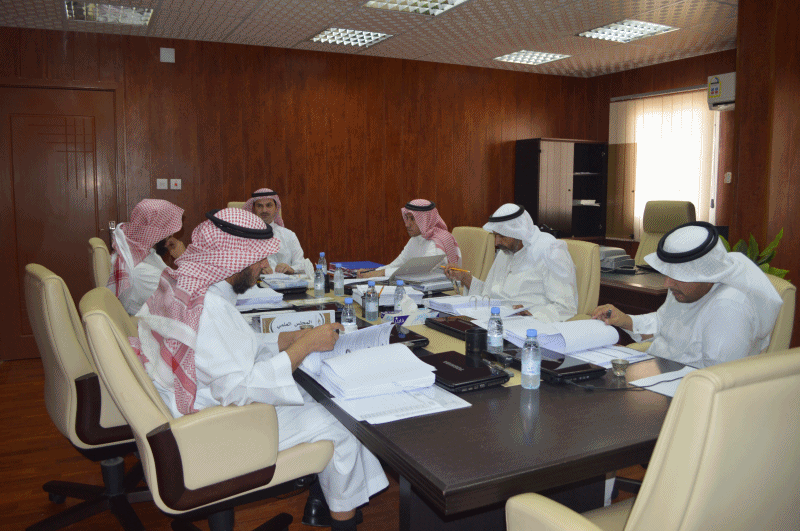 